Export Promotion Bureau, Bangladesh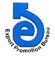 Export performance of Service Sector for the Month of July-August 2023-24 (Provisional)                                                                                                                                                                                    (Value in  Mn. US$)  Export performance of Service Sector for the Month of August- 2023Data Source: Bangladesh BankProductsExport Performance forFY- 2022-23Export Target forFY  2023-24Strategic Target for July-Aug.  2023-24Export Performance forJuly-Aug.  2023-24% Change of export PerformanceOver S. TargetExport Performance forJuly-Aug.  2022-23% Change of export performance July-Aug. 2023-24  Over July-Aug. 2022-2312345678Total (A+B+C)7497.4810000.001384.021083.71-21.701317.23-17.73A. Goods Procured in ports by carriers333.59460.0063.6642.32-33.5267.63-37.42B. Goods sold under merchanting11.7615.002.081.84-11.542.74-32.85 C.  Services7,152.139525.001318.281039.55-21.141,246.86-16.63Manufacturing Services on Physical inputs owned by others550.08740.00102.4280.35-21.55100.42-19.992.Maintenance and repair services5.067.000.971.1215.461.33-15.793.  Transportation1,048.291361.35188.41121.76-35.37228.17-46.643.1 Sea Transport682.72860.00119.0370.49-40.78127.56-44.743.2 Air Transport357.30490.7567.9249.67-26.8799.44-50.053.3 Rail Transport0.420.600.080.04-50.000.18-77.783.4 Road Transport6.328.001.111.2714.410.6111.67Others1.532.000.280.293.570.39-25.644. Travel446.87592.0081.9380.47-1.7866.6520.744.1 Business1.812.000.280.19-32.140.21-9.524.2 Personal (Education, Tourists etc)445.07590.0081.6680.28-1.6966.4420.83   4.2.2 Education-related  travel55.7275.0010.3814.8643.169.7452.57   4.2.3 Tourists57.3775.0010.3810.03-3.378.2222.02   Others331.98430.0059.5155.39-6.9248.4814.255. Construction Services777.391050.00145.32125.60-13.57113.6210.54Insurance Services20.9830.004.152.34-43.610.83181.93Financial Services (other than insurance)176.93240.0033.2233.681.3838.31-12.09Charges for the use of intellectual Property4.226.250.870.09-89.660.41-78.05Telecommunication and Information Services 664.49877.40121.43109.46-9.86111.87-2.159.1Telecommunication Services116.08160.0022.1419.31-12.7822.34-13.56   9.1.1 Telecommunication and maintainance services45.8765.009.008.26-8.2210.44-20.88  9.1.2 Export of  International Gateway (IGW) services69.1190.0012.4611.04-11.4011.9-7.23  9.1.3 Export of Bandwith services1.101.500.210.01-95.240#DIV/0!9.2. Computer Services (Software, Data Processing, Consultancy etc.) 548.10717.0099.2390.07-9.2389.480.66   9.2.1 & 9.2.2 Export of Computer Software47.8565.009.007.10-21.117.9-10.13  9.2.3 Computer data processing and hosting services (IT enabled services)458.62595.0082.3578.96-4.1274.695.72  9.2.4 Computer consultancy services34.7648.006.643.85-42.026.44-40.22  9.2.5 Installation, Maintainance and Repair of Computers and peripheral equipment services6.889.001.250.16-87.200.46-65.229.3 Information Services0.310.400.060.0833.330.0560.00Other Business Services1,200.801585.00219.37194.43-11.37207.78-6.4310.1 Research and development services17.3522.003.043.3710.862.5930.1210.2 Professional and management services285.09358.0049.5546.11-6.9452.06-11.43 10.3 Technical, trade-related and other business services898.361100.00152.24144.95-4.79153.13-5.34Personal, Cultural and Recreational75.01105.0014.538.12-44.1213.46-39.67Government goods and services2,182.002931.00405.66282.13-30.45364-22.4912.1 Diplomatic Mission265.62330.0045.6724.79-45.7258.14-57.36ProductsExport Performance forFY- 2022-23Export Target forFY  2023-24Strategic Target for July-Aug.  2023-24Export Performance forJuly-Aug.  2023-24% Change of export PerformanceOver S. TargetExport Performance forJuly-Aug.  2022-23% Change of export performance July-Aug. 2023-24  Over July-Aug. 2022-2312345678 12.2 Establishment expences of international missions. International organizations and others 775.031150.00159.16104.00-34.66129.65-19.7812.3 Office maintainance1,076.831380.00190.99149.53-21.71166.61-10.2512.4 Miscellaneous Govt. services11.2416.002.210.58-73.762.07-71.9812.5 Others53.2755.007.613.22-57.697.54-57.29S. Export Target forAugust -2023Export performance forAugust -2023% Change of export PerformanceOver Export TargetExport performance August -2022% Change of export performance August-2023 Over August-2022655.27538.59-17.80664.15-18.90